Sample Course EssentialsGoal: Explore the geography of the global food system, examining food production and consumption models around the world and investigating the reasons why malnutrition persists. When does my class meet? 1-1:50 Mondays, Wednesdays, and Fridays in Monroe 211Who’s my instructor? Dr. Caitie FinlaysonWhere can I find her? In Monroe 322 Mondays and Wednesdays from 8:30-11:00 and by appointment, or by email at cfinlay@umw.eduWho is my peer mentor? NameHow can I contact her? By phone at XXX-XXX-XXX or email at name@mail.umw.eduWhat can my peer mentor help with? Questions about your courses, study skills, assignments, etc.! She’ll also organize get-togethers for our class and will attend class occasionally.What will we be reading? Stuffed and Starved: The Hidden Battle for the World Food System by Raj Patel  (ISBN: 978-1612191270) and other readings on CanvasWhat’s graded in this class?Your role as a discussion leader and participant, online Canvas modules, and other short assignments (40%)Your reading outlines (10%)Daily Bread assignment (10%) – Draft due 9/16, Final project due 9/20Research paper (30%) – Lots of different due dates, check the syllabusResearch presentation (10%) – Due the week of December 2Important Guidelines:Emails:Before emailing, do four things:Check the syllabus for the answerCheck Canvas for the answer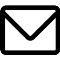 Check our book for the answerAsk a classmateEmails should have: A clear subject line that includes our course number (FSEM100), a professional greeting (Dear Dr. Finlayson,) and a sign-off (Thank you, <your name>). Be courteous, clear, and professional.Make ups: Missed outlines/in-class activities – no make-ups without a doctor’s note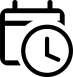 Assignments – penalized 20% for each day (Weekend counts as one day)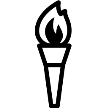 Plagiarism: Be sure to cite all information, including paraphrases, that is not your own idea. 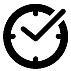 Come to class on timeNo technology in class without prior approval from instructor or when instructed during class. 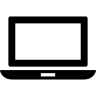 What do I need to do to be successful in this class?Keep up with the readingsCreate thoughtful outlines of your readings and come up with good discussion questions that could get us all talkingParticipate in class and be engagedAsk questions before, during, and after class, and come to office hoursCheck your grade frequently and review rubrics before turning in assignments